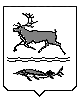 МУНИЦИПАЛЬНОЕ ОБРАЗОВАНИЕ«СЕЛЬСКОЕ ПОСЕЛЕНИЕ КАРАУЛ»ТАЙМЫРСКОГО ДОЛГАНО-НЕНЕЦКОГО МУНИЦИПАЛЬНОГОРАЙОНА АДМИНИСТРАЦИЯП О С Т А Н О В Л Е Н И Еот   ноября 2021 года №   -ПНа основании Федерального закона от 6 октября 2003 года № 131-ФЗ «Об общих принципах организации местного самоуправления в Российской Федерации», статьи 179 Бюджетного кодекса Российской Федерации, Федерального закона от 21 июля 2007 года № 185-ФЗ «О Фонде содействия реформированию жилищно-коммунального хозяйства», Постановления Правительства Красноярского края от 29 марта 2019 года № 144-п «Об утверждении региональной адресной программы «Переселение граждан из аварийного жилищного фонда в Красноярском крае» на 2019-2025 годы», Устава муниципального образования сельское поселение Караул Таймырского Долгано-Ненецкого муниципального района Красноярского края, Постановления Администрации сельского поселения Караул от 11 ноября 2019 года № 60-П «Об утверждении Порядка разработки, утверждения и реализации муниципальных программ на территории муниципального  образования сельское поселение Караул Таймырского Долгано-Ненецкого муниципального района Красноярского края», Администрация сельского поселения КараулПОСТАНОВЛЯЕТ: 1. Утвердить муниципальную программу «Переселение из аварийного жилищного фонда жителей муниципального образования сельское поселение Караул Таймырского Долгано-Ненецкого муниципального района Красноярского края» согласно приложению к настоящему Постановлению.2. Настоящее Постановление подлежит официальному опубликованию в информационном вестнике «Усть – Енисеец» и размещению на официальном сайте муниципального образования сельское поселение Караул Таймырского Долгано – Ненецкого муниципального района Красноярского края.3. Настоящее Постановление вступает в силу после его официального опубликования.	4. Контроль за исполнением настоящего Постановления оставляю за собой.Временно исполняющая полномочия Главы сельского поселения Караул					               Н.Б. ГуринаПриложение к Постановлению Администрации сельского поселения Караул      от   ноября  2021  года №    - ПМУНИЦИПАЛЬНАЯ ПРОГРАММА «Переселение из аварийного жилищного фонда жителей муниципального образования сельское поселение Караул Таймырского Долгано-Ненецкого муниципального района Красноярского края»Паспортмуниципальной программы «Переселение из аварийного жилищного фонда жителей муниципального образования сельское поселение Караул Таймырского Долгано-Ненецкого муниципального района Красноярского края»Раздел 1. Содержание проблемы и обоснование необходимости ее решения программно-целевым методомОдним из приоритетов политики Российской Федерации является обеспечение комфортных условий проживания, в том числе выполнение обязательств государства по реализации права на улучшение жилищных условий граждан, проживающих в жилых домах, не отвечающих установленным санитарным и техническим требованиям.В настоящее время дефицит жилых помещений, существующий на территории сельского поселения Караул Таймырского Долгано – Ненецкого муниципального района Красноярского края (далее – сельское поселение Караул), усугубляется большой степенью износа жилищного фонда, несоответствия условий проживания в нём нормативным требованиям.Проблема аварийного жилищного фонда – источник целого ряда отрицательных социальных тенденций. Условия проживания в аварийном жилищном фонде негативно влияют на здоровье граждан, зачастую понижают социальный статус гражданина, не дают возможности реализовать право на приватизацию жилого помещения. Проживание в аварийных жилых помещениях практически всегда сопряжено с низким уровнем благоустройства. Переселение граждан из аварийного жилищного фонда является одной из наиболее актуальных проблем, существующих в сельском поселении Караул, и требует скорейшего решения с использование программно-целевого метода.Программа основывается на учётных данных, которые приведены в перечне жилых домов, признанных до 1 января 2017 года в установленном порядке аварийными и подлежащими сносу в связи с физическим износом в процессе их эксплуатации (Приложение № 1 к Программе).Раздел 2. Цели и задачи муниципальной программыПрограмма разработана для достижения основной цели – сокращение доли аварийного жилья в жилищном фонде сельского поселения Караул.Задачей Программы является:- переселение граждан из аварийного жилищного фонда, признанного до 1 января 2017 года аварийным и подлежащим сносу или реконструкции в связи с физическим износом в процессе эксплуатации жилых домов.Раздел 3. Сроки реализации муниципальной программыСроки реализации программы: 2024-2025 годы.Раздел 4. Система программных мероприятийДля реализации муниципальной программы «Переселение из аварийного жилищного фонда жителей муниципального образования сельское поселение Караул Таймырского Долгано-Ненецкого муниципального района Красноярского края» необходимо выполнение следующих мероприятий:- строительство (приобретение у застройщика) жилых домов для последующего предоставления жилых помещений гражданам, переселяемым из аварийного жилищного фонда;- выплата лицам, в чьей собственности находятся жилые помещения, входящие в аварийный жилищный фонд, возмещения за изымаемые жилые помещения в соответствии со статьёй 32 Жилищного кодекса Российской Федерации;- приобретение жилых помещений у лиц, не являющихся застройщиками домов, для последующего предоставления жилых помещений гражданам, переселяемым из аварийного жилищного фонда.Раздел 5. Информация о ресурсном обеспечении муниципальной программыОбщий объем финансирования программы на 2024 год составляет 582 655 325,46 руб., из них средства Фонда ЖКХ – 212 893 300,00 руб., средства краевого бюджета – 358 108 918,95 руб., средства местного бюджета – 11 653 106,51 руб.Объем финансирования по годам:- 2024 год – 582 655 325,46 руб.- 2025 год – 0,00 руб.Общий объём финансирования Программы обоснован:- расчётной стоимостью одного квадратного метра в муниципальных образованиях Таймырского Долгано-Ненецкого муниципального района. При этом расчётная стоимость одного квадратного метра общей площади таких жилых помещений не должна превышать стоимость одного квадратного метра общей площади жилых помещений, определяемую федеральным органом исполнительной власти, осуществляющим функции по выработке государственной политики и нормативно-правовому регулированию в сфере строительства, архитектуры, градостроительства (за исключением государственного технического учета и технической инвентаризации объектов капитального строительства) 
и жилищно-коммунального хозяйства, с  учётом средней стоимости строительства домов для каждого субъекта Российской Федерации;- расчетной общей площадью предоставляемых жилых помещений, определенной как сумма общей площади расселяемых жилых помещений и тридцати процентов от общей площади расселяемых жилых помещений.Раздел 6.      Механизм реализации Программы Реализация муниципальной программы осуществляется на основе:- муниципальных контрактов, гражданско-правовых договоров, соглашений, заключаемых заказчиком программы с исполнителем программных мероприятий в соответствии с Федеральным законом от 5 апреля 2013 года №44-ФЗ «О контрактной системе в сфере закупок товаров, работ, услуг, для обеспечения государственных и муниципальных нужд», Гражданским кодексом Российской Федерации;- условий, порядка и правил, утвержденных федеральными, краевыми, районными и муниципальными нормативными правовыми актами.Гражданам, переселяемым из занимаемого по договорам социального найма аварийного жилищного фонда, предоставляются жилые помещения, построенные и приобретенные в рамках программы, в соответствии со статьями 86, 87, 89 Жилищного кодекса Российской Федерации.Жилое помещение, предоставляемое гражданам при переселении их 
в соответствии с Федеральным законом из аварийного жилищного фонда, может находиться по месту их жительства в границах соответствующего населенного пункта или с согласия в письменной форме этих граждан в границах другого населенного пункта субъекта Российской Федерации, на территории которого расположено ранее занимаемое жилое помещение.Собственникам жилья за изымаемое жилое помещение выплачивается возмещение в соответствии со статьей 32 Жилищного кодекса Российской Федерации, при достижении соглашения с собственником жилого помещения в соответствии с частью 8 статьи 32 Жилищного кодекса Российской Федерации предоставляется другое жилое помещение.Заказчик Программы осуществляет:- установление очерёдности сноса аварийного жилищного фонда и соответственно очерёдности переселения граждан;- организацию и проведение работы с собственниками жилых помещений, направленной на достижение соглашений с собственниками жилых помещений о способе переселения;- формирование необходимой для выполнения Программы нормативной правовой базы в соответствии с законодательством Российской Федерации и законодательством Красноярского края;- информирование населения сельского поселения Караул о реализации Программы;- определение должностных лиц Администрации сельского поселения Караул, ответственных за реализацию Программы;- расходование финансовых средств, направленных на реализацию Программы;- контроль и предоставление отчётности о расходовании бюджетных средств, направляемых на реализацию Программы.Раздел 7. Описание ожидаемых результатов реализации муниципальной программы, количественная и качественная оценка ожидаемых результатов реализации муниципальной программыВ результате реализации мероприятий Программы ожидается переселение из аварийного жилищного фонда 345 человек.Количество аварийных домов, подлежащих расселению – 36 ед.Общее число аварийных жилых помещений, подлежащих расселению  – 113 ед..Общая площадь аварийных жилых помещений, подлежащих расселению - 4 233,33 м2.Результатом реализации Программы станет не только решение проблемы переселения граждан из аварийного жилья, но и улучшение сельской среды за счёт ликвидации аварийного жилищного фонда.Реализация Программы обеспечит также:- создание благоприятных условий на территории сельского поселения Караул для наращивания объёмов нового жилищного строительства;- увеличение объёмов жилищного строительства за счёт направления бюджетных средств;- снижение социальной напряжённости в поселении.Приложение №1 к Паспорту муниципальной программы «Переселение из  аварийного жилищного фонда жителей муниципального образования сельское поселение Караул Таймырского Долгано-Ненецкого муниципального района Красноярского края»   ПЕРЕЧЕНЬ МНОГОКВАРТИРНЫХ ДОМОВ, ПРИЗНАННЫХ АВАРИЙНЫМИ ДО 1 ЯНВАРЯ 2017 ГОДАПриложение №2 к Паспорту муниципальной программы «Переселение из аварийного жилищного фонда жителей муниципального образования сельское поселение Караул Таймырского Долгано-Ненецкого муниципального района Красноярского края»         Приложение №4 к Паспорту муниципальной программы «Переселение из аварийного жилищного фонда жителей муниципального образования сельское поселение Караул Таймырского Долгано-Ненецкого муниципального района Красноярского края»       Об утверждении муниципальной программы «Переселение из аварийного жилищного фонда жителей муниципального образования сельское поселение Караул Таймырского Долгано-Ненецкого муниципального района Красноярского края»Наименование муниципальной программы Переселение из аварийного жилищного фонда  жителей муниципального образования сельское поселение Караул Таймырского Долгано-Ненецкого муниципального района Красноярского края (далее - Программа)Основания для разработки муниципальной программы Федеральный закон от 6 октября 2003 года № 131-ФЗ «Об общих принципах организации местного самоуправления в Российской Федерации», статья 179 Бюджетного кодекса Российской Федерации, Федеральный закон от 21 июля 2007 года № 185-ФЗ «О Фонде содействия реформированию жилищно-коммунального хозяйства», Постановление Правительства Красноярского края от 29 марта 2019 года № 144-п «Об утверждении региональной адресной программы «Переселение граждан из аварийного жилищного фонда в Красноярском крае» на 2019-2025 годы»,  Устав муниципального образования сельское поселение Караул Таймырского Долгано-Ненецкого муниципального района Красноярского края, Постановление Администрации сельского поселения Караул от 11 ноября 2019 года № 60-П «Об утверждении Порядка разработки, утверждения и реализации муниципальных программ на территории муниципального  образования сельское поселение Караул Таймырского Долгано-Ненецкого муниципального района Красноярского края»Заказчик муниципальной программыЗаказчик-координатор муниципальной программы             Администрация сельского поселения КараулОтдел ЖКХ, строительства и имущественных отношений Администрации сельского поселения КараулЦель муниципальной программыСокращение доли аварийного жилья в жилищном фонде сельского поселения Караул Таймырского Долгано – Ненецкого муниципального района Красноярского краяЗадача муниципальной программы Переселение граждан из аварийного жилищного фонда, признанного до 1 января 2017 года аварийным и подлежащим сносу или  реконструкции в связи с физическим износом в процессе эксплуатации жилых домовЦелевые показатели- число переселяемых жителей – 345 человек;- количество аварийных домов, подлежащих расселению – 36 ед.;- общее число аварийных жилых помещений, подлежащих расселению  – 113 ед.;- общая площадь аварийных жилых помещений, подлежащих расселению  - 4 233,33 м2Сроки и этапы реализации муниципальной программыЭтапы реализации: 2024 – 1 этап2025 – 2 этапСроки реализации – 2024 – 2025 гг.Перечень подпрограммОтсутствуютПеречень основных мероприятий муниципальной программы- строительство (приобретение у застройщика) жилых домов для последующего предоставления жилых помещений гражданам, переселяемым из аварийного жилищного фонда- выплата лицам, в чьей собственности находятся жилые помещения, входящие в аварийный жилищный фонд, возмещения за изымаемые жилые помещения в соответствии со статьёй 32 Жилищного кодекса Российской Федерации- приобретение жилых помещений у лиц, не являющихся застройщиками домов, для последующего предоставления жилых помещений гражданам, переселяемым из аварийного жилищного фондаИсполнители муниципальной программыАдминистрация сельского поселения КараулОбъёмы и источники финансирования муниципальной программыОбщий объем финансирования Программы составляет -  582 655 325,46 руб., в том числе:средства Фонда ЖКХ – 212 893 300,00 руб.;средства краевого бюджета –358 108 918,95 руб.;средства местного бюджета – 11 653 106,51 руб.Ожидаемые конечные результаты реализации муниципальной программы и показатели социально-экономической эффективности муниципальной программыВ результате реализации программы ожидается переселение 345 человек из аварийного жилищного фонда, снижение социальной напряжённости в поселении.Система организации контроля за исполнением муниципальной программыОбщий контроль за исполнением программы осуществляет Заместитель Главы сельского поселения Караул.Заказчик-координатор программы осуществляет:- обеспечение выполнения программы за счет финансирования из бюджетов;- подготовку информации о ходе реализации программы;- подготовку предложений по корректировке программы;- совершенствование механизма реализации программы;- контроль за эффективным и целевым использованием средств, выделяемых на реализацию программы.Для проведения текущего мониторинга реализации программы участник формирует отчет об исполнении программы по форме и в сроки, установленные Порядком разработки, утверждения и реализации муниципальных программ.N п/пНаименование муниципального образованияАдрес многоквартирного домаАдрес многоквартирного домаГод ввода дома в эксплуатациюДата признания многоквартирного дома аварийнымСведения об аварийном жилищном фонде, подлежащем расселению до 1 сентября 2025 годаСведения об аварийном жилищном фонде, подлежащем расселению до 1 сентября 2025 годаСведения об аварийном жилищном фонде, подлежащем расселению до 1 сентября 2025 годаСведения об аварийном жилищном фонде, подлежащем расселению до 1 сентября 2025 годаПланируемая дата окончания переселенияПлощадь застройки многоквартирного домагоддатаплощадь, кв. мплощадь, кв. мплощадь, кв. мколичество человекдатакв. м1233456667891п. Воронцовоул. А.Панова, д. 5ул. А.Панова, д. 5197215.02.201613,9013,9013,90101.09.2025122,002п. Воронцовоул. А.Панова, д. 6ул. А.Панова, д. 6198315.02.201689,1089,1089,10601.09.2025114,303п. Воронцовоул. А.Панова, д. 8ул. А.Панова, д. 8198615.02.201690,3090,3090,30801.09.202592,904п. Воронцовоул. Н.Сигунея, д. 14ул. Н.Сигунея, д. 14196015.02.2016116,80116,80116,80501.09.2025148,005п. Носокул. Комсомольская, д. 27ул. Комсомольская, д. 27196515.02.2016117,20117,20117,201701.09.2025119,206п. Носокул. Комсомольская, д. 30ул. Комсомольская, д. 30196515.02.2016210,10210,10210,101801.09.2025215,507п. Носокул. Молодежная, д. 64ул. Молодежная, д. 64196015.02.201643,6043,6043,60401.09.202546,408п. Носокул. Набережная, д. 8ул. Набережная, д. 8195629.12.201226,9026,9026,90501.09.202598,509п. Носокул. Самарского, д. 9ул. Самарского, д. 9196129.12.201274,2074,2074,20301.09.202577,0410п. Носокул. Самарского, д. 12ул. Самарского, д. 12196815.02.2016175,70175,70175,702101.09.2025179,5011п. Носокул. Северная, д. 21ул. Северная, д. 21196315.02.201653,0053,0053,00401.09.202557,4012п. Носокул. Северная, д. 23ул. Северная, д. 23196215.11.201360,5060,5060,50801.09.202564,5013п. Носокул. Советская, д. 39ул. Советская, д. 39196407.06.201359,9059,9059,901101.09.202563,1414п. Носокул. Советская, д. 41ул. Советская, д. 41196415.02.201667,2067,2067,20901.09.202572,6015п. Носокул. Советская, д. 44ул. Советская, д. 44196915.02.2016180,30180,30180,301701.09.2025186,0016п. Носокул. Советская, д. 46ул. Советская, д. 46197415.02.2016160,60160,60160,601801.09.2025166,6016п. Носокул. Советская, д. 47ул. Советская, д. 47197415.02.201695,9095,9095,901101.09.202599,1017п. Носокул. Советская, д. 48ул. Советская, д. 48197415.02.2016104,60104,60104,60501.09.2025108,8018п. Носокул. Советская, д. 51ул. Советская, д. 51198515.02.2016159,80159,80159,80701.09.2025164,4019п. Носокул. Тундровая, д. 17ул. Тундровая, д. 17195615.02.201660,0060,0060,00501.09.202584,3020п. Носокул. Тундровая, д. 20ул. Тундровая, д. 20196029.12.2012136,20136,20136,201801.09.2025314,7021п. Носокул. Центральная, д. 14ул. Центральная, д. 14195606.03.201379,2079,2079,20801.09.202585,2022п. Носокул. Школьная, д. 54ул. Школьная, д. 54196715.02.2016136,40136,40136,401101.09.2025161,0023п. Носокул. Школьная, д. 56ул. Школьная, д. 56197515.02.2016179,70179,70179,701601.09.2025182,0024п. Тухардул. Абрикосовая, д. 11ул. Абрикосовая, д. 11198015.02.201691,6091,6091,601101.09.202597,0025п. Тухардул. Абрикосовая, д. 19ул. Абрикосовая, д. 19199115.02.2016487,00487,00487,002701.09.2025492,0026с. Караулул. 50 лет ВЛКСМ, д. 6ул. 50 лет ВЛКСМ, д. 6197615.02.201678,6078,6078,60801.09.202584,6027с. Караулул. 50 лет ВЛКСМ, д. 14ул. 50 лет ВЛКСМ, д. 14195615.02.201678,6078,6078,60301.09.2025108,5028с. Караулул. 50 лет ВЛКСМ, д. 16ул. 50 лет ВЛКСМ, д. 16195607.06.201385,4085,4085,40501.09.202589,0029с. Караулул. Аэропортовская, д. 24ул. Аэропортовская, д. 24195521.01.201628,2028,2028,20201.09.202559,9030с. Караулул. Аэропортовская, д. 25ул. Аэропортовская, д. 25195515.02.201627,6027,6027,60101.09.202560,4031с. Караулул. Аэропортовская, д. 29ул. Аэропортовская, д. 29196715.02.2016160,80160,80160,801301.09.2025165,8032с. Караулул. Гайдара, д. 3ул. Гайдара, д. 3195822.11.2012151,30151,30151,30601.09.2025155,0033с. Караулул. Енисейская, д. 2ул. Енисейская, д. 2195226.10.201253,3053,3053,30201.09.202557,6034с. Караулул. Ивана Надера, д. 3ул. Ивана Надера, д. 3195015.02.201663,9063,9063,90201.09.202567,9035п. Носокул. Тундровая, д. 19ул. Тундровая, д. 19196029.12.201283,2083,2083,201301.09.202587,8036п. Носокул. Черемушки, д. 76ул. Черемушки, д. 76196315.07.2014352,70352,70352,701601.09.2025356,30Итого:Итого:Итого:Итого:4 233,334 233,334 233,333454 904,88Перечень целевых показателей муниципальной программы «Переселение из аварийного жилищного фонда жителей муниципального образования сельское поселение Караул Таймырского Долгано-Ненецкого муниципального района Красноярского края»Перечень целевых показателей муниципальной программы «Переселение из аварийного жилищного фонда жителей муниципального образования сельское поселение Караул Таймырского Долгано-Ненецкого муниципального района Красноярского края»Перечень целевых показателей муниципальной программы «Переселение из аварийного жилищного фонда жителей муниципального образования сельское поселение Караул Таймырского Долгано-Ненецкого муниципального района Красноярского края»Перечень целевых показателей муниципальной программы «Переселение из аварийного жилищного фонда жителей муниципального образования сельское поселение Караул Таймырского Долгано-Ненецкого муниципального района Красноярского края»Перечень целевых показателей муниципальной программы «Переселение из аварийного жилищного фонда жителей муниципального образования сельское поселение Караул Таймырского Долгано-Ненецкого муниципального района Красноярского края»Задачи, направленные на достижение целиНаименование индикатора (показателя)Ед. измеренияБазовое значение индикатора в год, предшествующий началу реализации муниципальной программыПланируемое значение индикатора (показателя) по годам реализации муниципальной программы Задачи, направленные на достижение целиНаименование индикатора (показателя)Ед. измеренияБазовое значение индикатора в год, предшествующий началу реализации муниципальной программы2024 годПереселение из аварийного жилищного фонда жителей муниципального образования сельское поселение Караул Таймырского Долгано-Ненецкого муниципального района Красноярского краяПереселение из аварийного жилищного фонда жителей муниципального образования сельское поселение Караул Таймырского Долгано-Ненецкого муниципального района Красноярского краяПереселение из аварийного жилищного фонда жителей муниципального образования сельское поселение Караул Таймырского Долгано-Ненецкого муниципального района Красноярского краяПереселение из аварийного жилищного фонда жителей муниципального образования сельское поселение Караул Таймырского Долгано-Ненецкого муниципального района Красноярского краяПереселение из аварийного жилищного фонда жителей муниципального образования сельское поселение Караул Таймырского Долгано-Ненецкого муниципального района Красноярского краяПереселение граждан из аварийного жилищного фонда, признанного до 1 января 2017 года аварийным и подлежащим сносу или  реконструкции в связи с физическим износом в процессе эксплуатации жилых домовЧисло переселяемых жителей человек -345Переселение граждан из аварийного жилищного фонда, признанного до 1 января 2017 года аварийным и подлежащим сносу или  реконструкции в связи с физическим износом в процессе эксплуатации жилых домовКоличество аварийных домов, подлежащих расселению единиц -36Переселение граждан из аварийного жилищного фонда, признанного до 1 января 2017 года аварийным и подлежащим сносу или  реконструкции в связи с физическим износом в процессе эксплуатации жилых домовОбщее число аварийных жилых помещений, подлежащих расселению  единиц -113Переселение граждан из аварийного жилищного фонда, признанного до 1 января 2017 года аварийным и подлежащим сносу или  реконструкции в связи с физическим износом в процессе эксплуатации жилых домовОбщая площадь аварийных жилых помещений, подлежащих расселению  м2 -4233,33Приложение №3 к Паспорту муниципальной программы «Переселение из аварийного жилищного фонда жителей муниципального образования сельское поселение Караул Таймырского Долгано-Ненецкого муниципального района Красноярского края»          Приложение №3 к Паспорту муниципальной программы «Переселение из аварийного жилищного фонда жителей муниципального образования сельское поселение Караул Таймырского Долгано-Ненецкого муниципального района Красноярского края»          Приложение №3 к Паспорту муниципальной программы «Переселение из аварийного жилищного фонда жителей муниципального образования сельское поселение Караул Таймырского Долгано-Ненецкого муниципального района Красноярского края»          Приложение №3 к Паспорту муниципальной программы «Переселение из аварийного жилищного фонда жителей муниципального образования сельское поселение Караул Таймырского Долгано-Ненецкого муниципального района Красноярского края»          Перечень мероприятий муниципальной программы (подпрограммы)Перечень мероприятий муниципальной программы (подпрограммы)Перечень мероприятий муниципальной программы (подпрограммы)Перечень мероприятий муниципальной программы (подпрограммы)Перечень мероприятий муниципальной программы (подпрограммы)Перечень мероприятий муниципальной программы (подпрограммы)Перечень мероприятий муниципальной программы (подпрограммы)Перечень мероприятий муниципальной программы (подпрограммы)Наименование мероприятийЗаказчикИсполнительОбъемы финансирования (руб.)Объемы финансирования (руб.)Объемы финансирования (руб.)Объемы финансирования (руб.)Наименование мероприятийЗаказчикИсполнитель2024 год2024 год2024 год2024 годНаименование мероприятийЗаказчикИсполнительВсегоКраевой бюджетРайонный бюджетМестный бюджетСтроительство (приобретение у застройщика) жилых домов для последующего предоставления жилых помещений гражданам, переселяемым из аварийного жилищного фондаАдминистрация сельского поселения КараулАдминистрация сельского поселения Караул582 655 325,46358 108 918,950,011 653 106,51Выплата лицам, в чьей собственности находятся жилые помещения, входящие в аварийный жилищный фонд, возмещения за изымаемые жилые помещения в соответствии со статьёй 32 Жилищного кодекса Российской ФедерацииАдминистрация сельского поселения КараулАдминистрация сельского поселения Караул0,00,00,00,0Приобретение жилых помещений у лиц, не являющихся застройщиками домов, для последующего предоставления жилых помещений гражданам, переселяемым из аварийного жилищного фондаАдминистрация сельского поселения КараулАдминистрация сельского поселения Караул0,00,00,00,0Ресурсное обеспечение реализации муниципальной программы «Переселение из аварийного жилищного фонда жителей муниципального образования сельское поселение Караул Таймырского Долгано-Ненецкого муниципального района Красноярского края»Ресурсное обеспечение реализации муниципальной программы «Переселение из аварийного жилищного фонда жителей муниципального образования сельское поселение Караул Таймырского Долгано-Ненецкого муниципального района Красноярского края»Ресурсное обеспечение реализации муниципальной программы «Переселение из аварийного жилищного фонда жителей муниципального образования сельское поселение Караул Таймырского Долгано-Ненецкого муниципального района Красноярского края»Ресурсное обеспечение реализации муниципальной программы «Переселение из аварийного жилищного фонда жителей муниципального образования сельское поселение Караул Таймырского Долгано-Ненецкого муниципального района Красноярского края»Наименование муниципальной программы, (подпрограммы)Источник финансированияВсегоОбъем финансирования, руб.Наименование муниципальной программы, (подпрограммы)Источник финансированияВсего2024Переселение из аварийного жилищного фонда жителей муниципального образования сельское поселение Караул Таймырского Долгано-Ненецкого муниципального района Красноярского краяВсего: 582 655 325,46582 655 325,46Переселение из аварийного жилищного фонда жителей муниципального образования сельское поселение Караул Таймырского Долгано-Ненецкого муниципального района Красноярского краяв том числе: Переселение из аварийного жилищного фонда жителей муниципального образования сельское поселение Караул Таймырского Долгано-Ненецкого муниципального района Красноярского краяФедеральный бюджет 212 893 300,00212 893 300,00Переселение из аварийного жилищного фонда жителей муниципального образования сельское поселение Караул Таймырского Долгано-Ненецкого муниципального района Красноярского краяКраевой бюджет 358 108 918,95358 108 918,95Переселение из аварийного жилищного фонда жителей муниципального образования сельское поселение Караул Таймырского Долгано-Ненецкого муниципального района Красноярского краяРайонный  бюджет0,000000,00000Переселение из аварийного жилищного фонда жителей муниципального образования сельское поселение Караул Таймырского Долгано-Ненецкого муниципального района Красноярского краяБюджет сельского поселения Караул11 653 106,5111 653 106,51Переселение из аварийного жилищного фонда жителей муниципального образования сельское поселение Караул Таймырского Долгано-Ненецкого муниципального района Красноярского краяВнебюджетные  источники 0,000000,00000Строительство (приобретение у застройщика) жилых домов для последующего предоставления жилых помещений гражданам, переселяемым из аварийного жилищного фондаВсего: 582 655 325,46582 655 325,46Строительство (приобретение у застройщика) жилых домов для последующего предоставления жилых помещений гражданам, переселяемым из аварийного жилищного фондав том числе: Строительство (приобретение у застройщика) жилых домов для последующего предоставления жилых помещений гражданам, переселяемым из аварийного жилищного фондаФедеральный бюджет 212 893 300,00212 893 300,00Строительство (приобретение у застройщика) жилых домов для последующего предоставления жилых помещений гражданам, переселяемым из аварийного жилищного фондаКраевой бюджет 358 108 918,95358 108 918,95Строительство (приобретение у застройщика) жилых домов для последующего предоставления жилых помещений гражданам, переселяемым из аварийного жилищного фондаРайонный  бюджет0,000000,00000Строительство (приобретение у застройщика) жилых домов для последующего предоставления жилых помещений гражданам, переселяемым из аварийного жилищного фондаБюджет сельского поселения Караул11 653 106,5111 653 106,51Строительство (приобретение у застройщика) жилых домов для последующего предоставления жилых помещений гражданам, переселяемым из аварийного жилищного фондаВнебюджетные  источники 0,000000,00000Выплата лицам, в чьей собственности находятся жилые помещения, входящие в аварийный жилищный фонд, возмещения за изымаемые жилые помещения в соответствии со статьёй 32 Жилищного кодекса Российской ФедерацииВсего: 0,000000,00000Выплата лицам, в чьей собственности находятся жилые помещения, входящие в аварийный жилищный фонд, возмещения за изымаемые жилые помещения в соответствии со статьёй 32 Жилищного кодекса Российской Федерациив том числе: Выплата лицам, в чьей собственности находятся жилые помещения, входящие в аварийный жилищный фонд, возмещения за изымаемые жилые помещения в соответствии со статьёй 32 Жилищного кодекса Российской ФедерацииФедеральный бюджет 0,000000,00000Выплата лицам, в чьей собственности находятся жилые помещения, входящие в аварийный жилищный фонд, возмещения за изымаемые жилые помещения в соответствии со статьёй 32 Жилищного кодекса Российской ФедерацииКраевой бюджет 0,000000,00000Выплата лицам, в чьей собственности находятся жилые помещения, входящие в аварийный жилищный фонд, возмещения за изымаемые жилые помещения в соответствии со статьёй 32 Жилищного кодекса Российской ФедерацииРайонный  бюджет0,000000,00000Выплата лицам, в чьей собственности находятся жилые помещения, входящие в аварийный жилищный фонд, возмещения за изымаемые жилые помещения в соответствии со статьёй 32 Жилищного кодекса Российской ФедерацииБюджет сельского поселения Караул0,000000,00000Выплата лицам, в чьей собственности находятся жилые помещения, входящие в аварийный жилищный фонд, возмещения за изымаемые жилые помещения в соответствии со статьёй 32 Жилищного кодекса Российской ФедерацииВнебюджетные  источники 0,000000,00000Приобретение жилых помещений у лиц, не являющихся застройщиками домов, для последующего предоставления жилых помещений гражданам, переселяемым из аварийного жилищного фондаВсего: 0,000000,00000Приобретение жилых помещений у лиц, не являющихся застройщиками домов, для последующего предоставления жилых помещений гражданам, переселяемым из аварийного жилищного фондав том числе: Приобретение жилых помещений у лиц, не являющихся застройщиками домов, для последующего предоставления жилых помещений гражданам, переселяемым из аварийного жилищного фондаФедеральный бюджет 0,000000,00000Приобретение жилых помещений у лиц, не являющихся застройщиками домов, для последующего предоставления жилых помещений гражданам, переселяемым из аварийного жилищного фондаКраевой бюджет 0,000000,00000Приобретение жилых помещений у лиц, не являющихся застройщиками домов, для последующего предоставления жилых помещений гражданам, переселяемым из аварийного жилищного фондаРайонный  бюджет0,000000,00000Приобретение жилых помещений у лиц, не являющихся застройщиками домов, для последующего предоставления жилых помещений гражданам, переселяемым из аварийного жилищного фондаБюджет сельского поселения Караул0,000000,00000Приобретение жилых помещений у лиц, не являющихся застройщиками домов, для последующего предоставления жилых помещений гражданам, переселяемым из аварийного жилищного фондаВнебюджетные  источники 0,000000,00000